Аннотации рабочих программ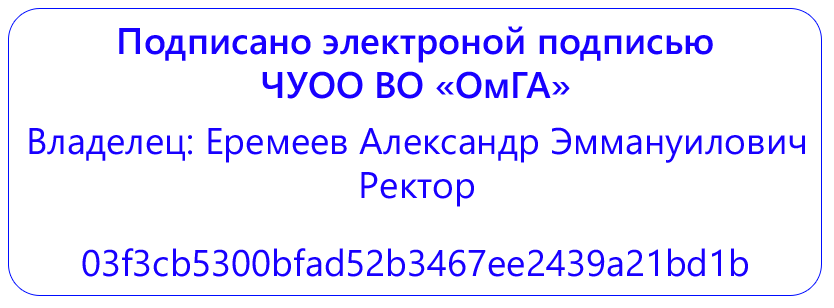 Магистратура по направлению подготовки 44.04.01 Педагогическое образование
Направленность (профиль) программы: "Государственно-общественное управление образованием"Блок 1.Дисциплины (модули)Обязательная частьЧасть, формируемая участниками образовательных отношенийК.М.Комплексные модулиБлок 3.Государственная итоговая аттестацияФТД. ФакультативыБ1.О.01 Модуль "Профессиональная коммуникация"Б1.О.01.01 Информационные технологии в профессиональной деятельностиИнформационные процессы, информатизация общества и образованияПонятие информационного процесса, информатизации, информационных технологий. Сущность, роль и значение процесса информатизации в общественном развитии. Характеристика информационного общества, проблемы информатизации общества. Информатизация российского образования: цели, задачи, тенденции развития, проблемы. Классификации информационных и коммуникационных технологий. Дидактические возможности информационных и коммуникационных технологий. Роль информационных и коммуникационных технологий в реализации новых стандартов образования.Технические и технологические аспекты реализации информационных процессов в образованииАппаратные средства реализации информационных процессов в образовании. Тенденции развития электронной вычислительной техники, как средств управления информацией. Технологии обработки информации. Варианты использования основных видов программного обеспечения: прикладного, системного, инструментального в образовательном процессе. Внедрение открытого программного обеспечения. Кодирование и современные форматы аудиовизуальной  информации. Современные цифровые носители информации. Средства отображения информации и проекционные технологии. Интерактивные дисплейные технологии, системы трехмерной визуализации в учебном процессе.Информационная образовательная средаПонятие информационной образовательной среды (ИОС). Компоненты ИОС. Информационная образовательная среда Российского образования. Федеральные образовательные порталы. Педагогические цели формирования ИОС. Основные возможности современной информационной образовательной среды. Информационная образовательная среда как средство организации информационной деятельности преподавателя и обучающегося. Программные комплексы для организации информационной среды школы, вуза. Предметно-практическая информационная образовательная среда. Информационные интегрированные продукты, позволяющие сформировать электронную образовательную среду.Электронные образовательные ресурсыИнформационные ресурсы общества. Формы взаимодействия с ресурсами глобальной информационной среды. Методы поиска информации в Интернете. Понятие электронного образовательного ресурса (ЭОР). Классификации ЭОР. Систематизация, описание электронных образовательных ресурсов. Оценка качества ЭОР: требования, комплексная экспертиза (техническая, содержательная, дизайн-эргономическая), критерии оценки. Открытые образовательные ресурсы мировой информационной среды. Открытые коллекции ЭОР информационной среды Российского образования. Открытые модульные мультимедиа системы (ОМС) как учебно-методический комплекс нового поколения. Принципы формирования школьной медиатеки. Проектирование и разработка электронных средств образовательного назначения (этапы, программные средства).Мультимедиа технологии в образованииПонятие мультимедиа. Психофизиологические особенности восприятия аудиовизуальной информации. Типы мультимедийных образовательных ресурсов. Компоненты мультимедийных ресурсов. Технические и программные средства мультимедиа. Технологии создания образовательных мультимедийных ресурсов. Методические и психолого педагогические аспекты использования мультимедиа- ресурсов в учебном процессе. Технология «Виртуальная реальность»Использование коммуникационных технологий и их сервисов в образованииТенденции развития современных сетевых технологий. Интернет-технологии. Использование телекоммуникационных технологий в образовании: специфика, проблемы, риски. Видеоконференцсвязь. Сетевое пространство образовательного учреждения. Возможности сетевых технологий в организации взаимодействия в процессе решения профессиональных задач в образовании. Педагогические технологии, позволяющие организовать активную индивидуализированную учебную деятельность на базе сетевых технологий. Сетевые технологии как эффективное средство познавательной деятельности, самообразования и профессионального саморазвития. Дистанционное образование. Информационно-коммуникационные технологии в дистанционном образовании.Использование баз данных и информационных систем в образованииПонятие информационной системы, виды информационных систем, используемых в образовании. Понятие базы данных. Базы данных, используемые в учебном процессе. Применение информационных систем и баз данных в формировании информационной образовательной среды общеобразовательного и высшего учебного заведения. Применение информационных систем и баз данных в организационном, образовательном процессах, а также в администрировании школы.Правовые аспекты использования  информационных технологий, вопросы безопасности и защиты информацииНормативно-правовая база информатизации образования. Правовые вопросы использования коммерческого и некоммерческого лицензионного программного обеспечения. Необходимость защиты информации в образовательном учреждении. Правила цитирования электронных источников. Способы защиты авторской информации в Интернете.Б1.О.01.02 Иностранный язык в профессиональной коммуникацииDigital Education. Master’s programme.        Тема содержит вокабуляр по изучаемой теме «Digital Education. Master’s programme»; аутентичный текст современного английского языка; тексты сопровождаются вопросами, проверяющими общее понимание и стимулирующими личностно-оценочные высказывания на основе прочитанного, а также изложение понятого материала; задания, направленные на построение небольшого монологического или диалогического высказывания.Globalisation        Тема содержит вокабуляр по изучаемой теме «Globalisation»; аутентичный текст современного английского языка; тексты сопровождаются вопросами, проверяющими общее понимание и стимулирующими личностно-оценочные высказывания на основе прочитанного, а также изложение понятого материала; задания, направленные на построение небольшого монологического или диалогического высказывания.Professional organizations.        Тема содержит вокабуляр по изучаемой теме «Professional organizations»; аутентичный текст современного английского языка; тексты сопровождаются вопросами, проверяющими общее понимание и стимулирующими личностно-оценочные высказывания на основе прочитанного, а также изложение понятого материала; задания, направленные на построение небольшого монологического или диалогического высказывания.Communication Skills.        Тема содержит вокабуляр по изучаемой теме «Communication Skills»; аутентичный текст современного английского языка; тексты сопровождаются вопросами, проверяющими общее понимание и стимулирующими личностно-оценочные высказывания на основе прочитанного, а также изложение понятого материала; задания, направленные на построение небольшого монологического или диалогического высказывания.Public Speaking and Presentation Skill.        Тема содержит вокабуляр по изучаемой теме «Public Speaking and Presentation Skill»; аутентичный текст современного английского языка; тексты сопровождаются вопросами, проверяющими общее понимание и стимулирующими личностно-оценочные высказывания на основе прочитанного, а также изложение понятого материала; задания, направленные на построение небольшого монологического или диалогического высказывания.Business Ethics.        Тема содержит вокабуляр по изучаемой теме «Business Ethics»; аутентичный текст современного английского языка; тексты сопровождаются вопросами, проверяющими общее понимание и стимулирующими личностно-оценочные высказывания на основе прочитанного, а также изложение понятого материала; задания, направленные на построение небольшого монологического или диалогического высказывания.Business Correspondence.        Тема содержит вокабуляр по изучаемой теме «Business Correspondence»; аутентичный текст современного английского языка; тексты сопровождаются вопросами, проверяющими общее понимание и стимулирующими личностно-оценочные высказывания на основе прочитанного, а также изложение понятого материала; задания, направленные на построение небольшого монологического или диалогического высказывания. Employment. Applying for a Job.        Тема содержит вокабуляр по изучаемой теме «Employment. Applying for a Job.»; аутентичный текст современного английского языка; тексты сопровождаются вопросами, проверяющими общее понимание и стимулирующими личностно-оценочные высказывания на основе прочитанного, а также изложение понятого материала; задания, направленные на построение небольшого монологического или диалогического высказывания. International trade. Markets        Тема содержит вокабуляр по изучаемой теме «International trade. Markets»; аутентичный текст современного английского языка; тексты сопровождаются вопросами, проверяющими общее понимание и стимулирующими личностно-оценочные высказывания на основе прочитанного, а также изложение понятого материала; задания, направленные на построение небольшого монологического или диалогического высказывания. Competition. Money. Тема содержит вокабуляр по изучаемой теме «Competition. Money»; аутентичный текст современного английского языка; тексты сопровождаются вопросами, проверяющими общее понимание и стимулирующими личностно-оценочные высказывания на основе прочитанного, а также изложение понятого материала; задания, направленные на построение небольшого монологического или диалогического высказывания.Б1.О.01.03 Русский язык в профессиональной сфереПредмет, категории, функции, задачи этики деловых отношений. Вербальный (речевой) канал общения. Невербальные особенности в процессе делового общения. Внешний вид и имидж делового человека. Правила приема посетителей. Принципы конструктивной критики. Деловые переговоры как разновидность общения. Деловая беседа по телефону. Деловая переписка, этикет работы в компьютерных сетях. Деловые совещания. Деловая критика. Профилактика стрессов и конфликтов в деловом общении.Б1.В.01 Модуль "Ключевые компетенции менеджера образования"Б1.В.01.01 Проектный менеджмент     Введение в проектный менеджмент.       Понятие, основные подходы к проектированию. Международные и национальные стандарты в области проектирования. Структура и система управления проектами. Управление проектами в организации. Процессы управления проектами.     Проектный подход в управлении образовательной организацией.       Понятие инновационного образовательного проекта. Типы педагогических нововведений. Факторы, препятствующие нововведениям. Классификация инноваций. Проект в качестве цикла инновационной деятельности.     Социальное проектирование в образовательной организации.       Система управления инновационными проектами в образовании. Проектная технология как технология управления развитием образовательной организации. Фазы управления проектом. SWOT-анализ как один из методов разработки проектов. Грантовая деятельность. Конкурсы инновационных проектовБ1.В.01.02 Тренинг коммуникативной компетентности Понятие и содержание коммуникативной компетентности.       Цели курса. Основные проблемы. Основные понятия. Компетентность и исполнение.Компетентность и компетенция. Профессиональная, социальная, личностная и коммуникативная компетентность. Подходы к пониманию «природы» коммуникативной компетентности /некомпетентности:Поведенческий,Персонологический, Когнитивный, Когнитивно-поведенческий (Теория Действия).Строение и компоненты коммуникативной компетентности.       Знания, умения и диспозиции. Теоретические и эмпирические модели. Умозрительные модели. "Редукционистские" модели, (когнитивная сложность). Эмпирическая (критериальная) модель М.Аргайла. Процессуальная модель компетентности. Уровневая модель компетентности.Развитие коммуникативной компетентности.       «Естественное» развитие. Формирование и развитие коммуникативной компетентности в ходе приобщения к коммуникативной культуре общества. Роль созревания, воспитания, первичной социализации, образования и вторичной социализации, адаптации в процессах развития коммуникативной компетентности. Экспериментальное обучение. Схемы и модели. Циклическая модель Д.Колба и ее производные. Альтернативные модели.Б1.В.01.03 Майнд-фитнесПонятие и значение майнд-фитнес (mind-fitness) для современного профессионала.       Тенденции развития рынка труда. Требования работодателей к работникам будущего. Форсайт-технология как средство прогнозирования будущей карьеры. Атлас новых профессий. Надпрофессиональные навыки в профессиях будущего. Тренер по майнд- фитнесу - профессия будущего.Развитие критического и системного мышления.       Формирование понятий. Проверка гипотез. Логика. Умозаключения и дедуктивное рассуждение. Формальное мышление. Принятие решений. Индуктивное рассуждение. Принятие решений в «реальном мире». Рассуждение и мозг. Оценка вероятностей. Репрезентативность. Принятие   решений и рациональность. Мышление: решение задач, творчество и человеческий интеллект. Репрезентация задачи. Внутренняя репрезентация и решение задач.Б1.В.01.ДВ.01 Элективные дисциплины (модули)Б1.В.01.ДВ.01.01 Теория и практика лидерства в образовательной организацииТеоретические основы лидерства.        Понятие лидерства. Изучение феномена лидерства в зарубежных и отечественных психологических, социологических исследованиях, исследованиях в области менеджмента. Классификация теорий и проблемное поле лидерства. Классические теории лидерства. Теория лидерских качеств. Анализ теорий личностных качеств Р.Стогдилл. Поведенческий подход к изучению лидерства (Р.Лайкерт, Р.Блейк и Дж.Моутон). Ситуационные теории лидерства (Ф.Фидлер, У.Реддин, П.Херси и К.Бланшар, В.Врум и Ф.Йетон). Трансакционное и трансформационное лидерство. Современные исследования лидерства. Теория эмоционального интеллекта и лидерство. Теория «внутреннего стимулирования» лидерства К Кэшмана. Теория опосредованного лидерства Р.Фишера и А.Шарпа. Воспроизводство и преемственность лидерства (Н.Тичи). Идеи «распределенного лидерства». Типы лидерства по масштабу решаемых задач, их характеристика. Стратегическое лидерство. Содержательное лидерство. Ситуативное лидерство. Отечественные исследования лидерства. Лидерство и руководство. Изучение лидерства в различных отечественных социально-психологических школах (Е.С.Кузьмин, Б.Д.Парыгин, Р.Л.Кричевский и др.).  Лидерство в малых и больших группах.        Команда как инструмент лидерства. Определение понятий «группа» и «команда». Виды групп. Признаки команды. Команда как высшая форма существования группы. «Плюсы» и «минусы» команды. Основные условия успеха и причины неудач в построении команд. Основания для формирования команды. Социометрический подход. Ролевой подход М.Белбина к формированию команды. Подход И. Адизеса к способам формирования управленческих команд. Этапы формирования команды (Б.Такманн). Технологии эффективного развития команды на каждом этапе ее формирования. Факторы успешности команды. Лидерство в группе, команде. Теория «ограниченной реальности» Г.Сайман. Способы выработки коллективных решений. Основные функции менеджмента в процессе создания и деятельности команд.Стили лидерства и руководства. Оценка эффективности индивидуального стиля руководства образовательной организацией.        Понятие стиля лидерства и стиля руководства. Классификации стилей лидерства. Диагностика индивидуального стиля руководства. Критерии эффективности стиля руководства. Факторы, влияющие на выбор руководителем индивидуального стиля руководства. Подбор адекватного стиля руководства в зависимости от характеристик ситуации. Практические рекомендации по использованию различных стилей руководства.Влияние и власть в образовательной организации.        Понятия влияния и власти. Межличностное влияние. Сущность власти: основные теоретические подходы. Баланс власти. Основные источники и формы власти (классификация Дж.Френч и Б.Рэйвен). Ситуационные источники власти. Характеристика основных форм организационной и индивидуальной власти, анализ возможностей и ограничений их использования. Символы власти. Уровни (этапы) развития индивидуальных представлений о власти (J.Hagberg). Последствия обладания властью. Особенности взаимодействия руководителя и подчиненных, имеющих различные представления о власти.Б1.В.01.ДВ.01.02 Планирование профессии и карьерыПланирование профессии и карьеры: теоретико-методологические основы.       Анализ подходов к исследованию карьеры в трудах отечественных и зарубежных психологов, этапов и закономерностей формирования и развития карьеры, актуальных на этапе юности, выявляет подходы, которые группируются по содержательным характеристикам развития личности.Карьера как социальная модель продвижения (внешний процесс) подразделяется на подходы, изучающие продвижение по должностной иерархии (Р.Л.Кричевский, Е.А.Климов, Э.Д.Вильковченко, Н.В.Новикова, Т.И.Заславская) и подходы, изучающие общую схему профессионального развития (Д.Сьюпер, D.T .Hall, А.Н.Толстая, С.Барлей, Ю.В.Укке, Г.С.Никифоров). Карьера как внутренний процесс реализации личностного потенциала рассматривается, во-первых, через подходы, изучающие личностные различия (D.McClelland D.G.Winter, А.Д.Кибанов, А.С.Гусева, Э.Шейн), во-вторых\, через подходы, изучающие профессионализацию личности (В.Франкл, А.Маслоу, Дж.Холланд, А.С.Гусева,Е.А.Могилевкин, Н.С.Пряжников и др.). Теории карьеры.Существуют пять основных категорий теоретических подходов к проблематике карьеры - согласовывающие подходы, феноменологические подходы и подходы с позиций развития и принятия решений, субъектно-деятельностный подход.Профессиональная жизнь человека – предмет психологического познания.       Профессиональная судьба человека и факторы (субъективные и объективные), обусловливающие ее развитие и становление. Эмпирические феномены профессиональных судеб специалистов из различных сфер деятельности. Стратегии жизни человека и их роль в становлении профессионала. Регуляторы развития личности в профессиональной деятельности: познавательная активность, мотивационно-смысловая направленность, операциональные способности (когнитивные, коммуникативные, перцептивные, сенсомоторные и др.), эмоционально-волевая регуляция. Личность и профессия человека. Эмоции и чувства, их роль в профессиональной деятельности человека. Волевая регуляция поведения человека. Самооценка и уровень притязаний. Понятие направленности личности. Общие и специальные способности. Учет особенностей личности при выборе профессии.Технологии профессионально-личностного саморазвития.       Понятие «интеллектуальное саморазвитие». Показатели (мотивационный, когнитивный, деятельностный) и свойства интеллектуального саморазвития (системность, непрерывность, самость, рефлексивная направленность). Понятие «технология» и виды технологий саморазвития. Понятие «профессионально-личностное саморазвитие». Компоненты профессионально-личностного саморазвития: постановка и осознание цели, мыслительные операции и действия, интеллектуальные умения, интегрируемые в профессиональные качества личности. Основные технологии профессионально личностного саморазвития: самовоспитание, самоконтроль, рефлексия. Этапы профессионального становления личности: оптация, профессиональная подготовка, профессиональная адаптация, профессиональное мастерство. Профессиональная пригодности и непригодность. Постановка жизненных и профессиональных целей. Саморазвитие как результат профессионального творчества. Структура профессионального самосознания: сознание своей принадлежности к определенной профессиональной общности; знание, мнение о степени своего соответствия профессиональным эталонам; знание человека о степени его признания в профессиональной группе; знание о своих сильных и слабых сторонах, путях самосовершенствования, вероятных зонах успехов и неудач; представление о себе и своей работе в будущем. Характеристики профессионального саморазвития (А.К.Маркова): профессиональное самосознание, принятие себя как профессионала; постоянное самоопределение; саморазвитие профессиональных способностей, самопроектирование. Стадии профессионального развития Д.Сьюпера (пробуждение, исследование, консолидация, сохранение, спад).Планирование и выбор профессии и карьеры.       Профессиональная судьба человека и факторы (субъективные и объективные), обусловливающие ее развитие и становление. Эмпирические феномены профессиональных судеб специалистов из различных сфер деятельности. Стратегии жизни человека и их роль в становлении профессионала. Регуляторы развития личности в профессиональной деятельности: познавательная активность, мотивационно-смысловая направленность, операциональные способности (когнитивные, коммуникативные, перцептивные, сенсомоторные и др.), эмоционально-волевая регуляция.Противоречия и кризисы профессионального развития личности.       Развитие личности профессионала (прогрессивная и регрессивная стадии). Основные стадии профессионализации личности. Типология кризисов личности. Методы исследования личности профессионала. Методика изучения кризисов. Факторы, детерминирующие кризисы профессионального развития. Психологические особенности кризисов профессионального становления.Психотехнологическое обеспечение карьеры.       Имидж, репутация и карьера. Критерии оценки специалиста. Основные решения, принимаемые для построения карьеры. Мероприятия, обеспечивающие восхождение по социальной лестнице - самореклама; подавление конкурентов, налаживание личных связей, заимствование лучшего у конкурентов, накопление доказательств своих способностей: званий, публикаций; совершенствование личных интеллектуальных технологий, приобретение знаний, опыта; приобретение универсальных навыков: изучение иностранных языков; освоение работы на компьютере; стимулирование психики; обеспечение условий для работы; накопление ресурсов; забота о внешности и манерах. Типы стратегий в карьере -постепенное накопление некоторого качества или некоторого имущества; ожидание некоторой возможности и подготовка к тому, чтобы в наибольшей степени ее использовать; совершение многочисленных попыток в надежде добиться однажды успеха; постепенная подготовка к некоторому значительному действию и далее совершение его; постепенное перемещение вверх в некоторой организационной системе; переходы на более высокие должности из одной организационной системы в другую). Направления развития своей карьеры. Блоки умений. Мотивация на взаимодействие. Самопрезентация. Отработка навыков убеждения, аргументации. Работа с агрессией, давлением, манипуляцией. Универсальные навыки общения. Последствия переоценки своих возможностей. Карьерные ориентации студентов на завершающем этапе обучения в вузе как регулирующее звено в построении карьерных планов и стратегий реализации карьерных целей. Психологическая диагностика профессионального развития личности.Этапы профессионального становления личности. Динамика личностных характеристик в процессе профессионального становления. Факторы, обусловливающие профессиональное становление специалиста: субъективные и объективные факторы. Методы профдиагностики: беседа и интервью, опросники способностей, опросники интересов, личностные и проективные методики, аппаратурные (психофизиологические) методы, профессиональные пробы, тренажеры, метод наблюдения и самонаблюдения, методы сбора косвенной информации о клиенте и др. Возможности и ограничения методов профессиональной диагностикиК.М.01 Модуль "Методология исследования в образовании"К.М.01.01 Современные проблемы науки и образованияОсновные понятия науки и образованияМетодология науки и образованияМетоды получения современного научного знания в области образованияПедагогические теории, концепции, положенияК.М.01.02 Методология и методы научного исследованияСущность и содержание методологии научного исследования.       Понятие о методологии как о системе принципов и способов организации, построения теоретической и практической деятельности. Науковедческие основания методологии науки. Критерии научности знания. Теоретические и эмпирические исследования, их взаимосвязь. Фундаментальное и прикладное исследование. Формы организации научного знания. Понятие «факт» и его интерпретация. Функции фактов в исследовании. Гипотеза как форма научного знания. Виды гипотез, основные требования к научной гипотезе. Формальные признаки «хорошей» гипотезы. Понятия «положение», «аксиома», «понятие», «категория», «термин», «принцип», «закон», «теория», «доктрина», «парадигма». Научная деятельность и её типы. Коллективная и индивидуальная научная деятельность. Особенности индивидуальной научной деятельности. Особенности коллективной научной деятельности.Принципы этики научного исследования.       Этика научного исследования. Роль научного руководителя в исследовании. Научная добросовестность исследователя и проблема плагиата. Основные принципы работы с научной литературой. Соответствие используемой литературы избранному ракурсу работы. Навыки и приемы реферирования научной литературы. Отличие авторской позиции от реферативного изложения. Принципы научного цитирования. Культура цитирования. Формирование навыков письменной научной речи. Индексы научного цитирования. Использование литературы на иностранных языках. Специфика работы с электронными носителями информации. Проверка авторского текста в системе «Антиплагиат».Управление научно-исследовательскими работами в вузе.       Организация исследовательских работ различного типа и вида в образовательном учреждении. Уровни организации исследовательских работ. Коммуникации с научными фондами, правила заявки на исследовательский грант. Организация коллективного исследования. Субъекты исследовательской деятельности. Руководитель исследовательских работ. Возможности научного творчества в профессиональном, интеллектуальном и общекультурном развитии практического работника образовании, способностей осуществления профессионального и личностного самообразования, проектирования образовательного маршрута и профессиональной карьеры. Индивидуальные креативные способности, качества и черты педагога-исследователя: диагностика и использование для решения исследовательских задач. Возможности командного подхода, индивидуальных и групповых технологий принятия решений при организации и реализации коллективной и индивидуальной опытно-экспериментальной работы. Критерии и показатели оценки качества научного исследования. Критерии результативности научного исследования: научная новизна, практическая значимость, теоретическая значимость. Разработки предложений по результатам научного исследования. Понятие эффективности научного исследования. Принципы обеспечения эффективности научного исследования.К.М.01.03 Теория аргументации в исследовательской деятельностиТеория аргументации в исследовательской деятельности.Аргументация и доказательство.Состав аргументации.Способы аргументации: обоснование и критика.Правила и ошибки аргументации.Аргументация: система, виды и факторы. Переговоры, спор.Корректные приемы аргументации.Приемы борьбы с некорректной аргументацией.Подготовка публичного выступления.К.М.01.04(У) Учебная практика (научно-исследовательская работа)Вид практики:  Учебная  практика.Тип практики: Научно-исследовательская работа.Форма проведения практики: дискретно. Учебная практика (научно-исследовательская работа) направлена на расширение и закрепление теоретических знаний, полученных в процессе обучения, получение первичных профессиональных навыков осуществления научной работы. В ходе прохождения учебной практики вырабатываются практические навыки и происходит комплексное формирование универсальных, общекультурных и профессиональных компетенций магистрантов.Целью учебной практики является развитие умений и навыков самостоятельного проведения научно-исследовательской работы с применением современных методов исследования.Учебная практика (научно-исследовательская работа) в соответствии с учебным планом проводится:Очная форма обучения - 1 курс 1 семестрЗаочная форма обучения - 1 курс, 2 семестрК.М.02 Модуль "Государственное управление образованием"К.М.02.01 Государственное управление развитием системы образования в РоссииТеоретические основы управления образовательными системами         Понятие управления и педагогического менеджмента. Значение управления в сложных социальных системах. Научное управление системой образования как систематическое, планомерное, сознательное и целенаправленное взаимодействие субъектов управления различного уровня на все ее звенья в целях обеспечения воспитания подрастающих поколений. Управление как взаимодействие субъектов. Понятия системы управления и управленческой деятельности. Менеджмент как совокупность принципов, методов, средств и форм управления. Управление как структура и процесс. Принципы управления педагогическими системами. Характеристика образовательных систем. Образовательная система как социально обусловленная целостность взаимодействующих на основе сотрудничества между собой, окружающей средой и ее духовными, и материальными ценностями участников педагогического процесса, направленная на формирование и развитие личности. Образовательная организация как сложная социально-педагогическая система. Функции управления и структура управленческого цикла. Целевые, социально-психологические, операционные функции управления.Государственно-общественная система управления образованием        Принципы построения системы образования в РФ. Государственно-общественная система управления образованием. Структура органов управления системой образования России. Компетенция государственных органов управления разных уровней. Законы РФ «Об образовании» и «О внесении изменений и дополнений в Закон РФ «Об образовании». Федеральные органы управления образованием. Компетенция субъектов РФ в области образования. Сочетание единоначалия и коллегиальности при управлении школой. Формы самоуправления образовательного учреждения.Основные функции педагогического управления        Педагогический анализ как основа управленческого цикла, его направленность на изучение фактического состояния и тенденций развития педагогического процесса, объективную оценку результатов и выработку рекомендаций по упорядочению управляемой системы. Значение педагогического анализа. Основные принципы педагогического анализа: целенаправленность, объективность, систематичность, массовость, результативность. Виды педагогического анализа. Параметрический (оперативный) анализ, его содержание. Тематический анализ, его цель, содержание, этапы. Цель, содержание, требования к итоговому анализу. Целеполагание как функция педагогического управления. Цель управленческой деятельности. Операциональность и диагностичость цели. Планирование как подготовительный этап управленческого цикла. Требования к плану. Виды планирования. Перспективный план, его содержание и структура. Годовой план работы, требования к нему. Блоки годового плана: аналитико-информационный, целеполагающий, программный (содержательный). Варианты формы и структуры годового плана. Планирование работы с педагогическими кадрами, руководства учебно-воспитательным процессом, педагогического контроля за учебно-воспитательным процессом, работы с родителями, шефами и общественностью, укрепления материально-технической базы и хозяйственной работы. Подготовка плана работы. Текущий (календарный) план, его разделы. Организация как деятельность по реализации плана и других управленческих решений. Распределение обязанностей и поручений. Учет индивидуальных качеств сотрудников при распределении обязанностей. Организация личного труда руководителя. Регулирование как функция управления, направленная на постоянное поддержание необходимого уровня организованности. Значение регулирования. Анализ текущей информации как основа регулирования. Контроль как функция управления, его назначение. Требования к осуществлению контроля. Условия эффективности контроля. Виды контроля. Фронтальный, тематический и сравнительный контроль. Оперативный контроль. Предварительный, текущий, итоговый виды контроля. Формы контроля. Методы контроля. Последовательность осуществления контроля. Системный подход при проведении контроля. Планирование контроля.Специальная образовательная организация как педагогическая система и объект управления       Специальная образовательная организация как педагогическая система. Системообразующие факторы педагогической системы. Признаки, характеризующие СОО как педагогическую систему. Структурные и функциональные компоненты педагогической системы. Основные подсистемы педагогической системы СОО. Социально-педагогические условия функционирования педагогической системы. Взаимодействие СОО с внешней средой. Специальная образовательная организация как объект управления. Управление СОО как целенаправленная деятельность, обеспечивающая согласованность совместного труда сотрудников в решении задач образования детей на уровне современных требований. Цель управления СОО. Процесс управления СОО. Управляемая и управляющая (административное и общественное управление) системы СОО. Службы управления. Высший уровень организационной структуры административного управления СОО. Административная деятельность: создание материальных, организационных, правовых, социально-психологических условий для реализации функций управления педагогическим процессом. Организаторская деятельность руководителя: конструктивно-проектировочный, коммуникативный, организаторский, гностический компоненты.Второй уровень организационной структуры административного управления СОО. Руководство воспитательно-образовательной работой СОО. Функции и должностные обязанности заместителей директора. Функции завхоза, старшей медсестры, органов и объединений, участвующих в самоуправлении. Третий уровень организационной структуры административного управления СОО, объект управления: дети и родители. Четвертый уровень – учащиеся, органы классного и общешкольного ученического самоуправления. Управленческая культура руководителя        Управленческая культура как мера и способ творческой самореализации личности руководителя в разнообразных видах управленческой деятельности. Компоненты управленческой культуры: аксиологический, технологический и личностно-творческий. Стиль руководства, его зависимость от объективных и субъективных факторов. Авторитарный стиль руководства. Либеральный стиль руководства. Демократический стиль руководства. Принятие руководителем управленческих решений: организационно-административных, экономических, социально-психологических. Требования к руководителю СОО: высокая культура, нравственность; организаторские способности, требовательность, экономическая подготовка; человечность, душевность. Определение оценки деятельности руководителя по результатам работы СОО; по личному вкладу в организацию работы; по стилю его работы, специальной подготовке, организаторскому таланту. Взаимодействие социальных институтов в управлении педагогическими системами       СОО как организующий центр совместной деятельности СОО, семьи и общественности. Отличительные особенности педагогического коллектива: специфика профессиональной деятельности, высокая степень самоуправляемости, коллективный характер труда и коллективная ответственность за все результаты своей деятельности, отсутствие временных рамок на выполнение тех или иных видов педагогического труда, преимущественно женский состав. Организационное строение педагогического коллектива: формальная (официальная) и неформальная (неофициальная) организационные структуры. Семья как специфическая педагогическая система. Психолого-педагогические основы установления контактов с семьей. Формы и методы работы с родителями. Формы и методы совместной работы СОО и детских общественных организаций. Взаимодействие СОО и учреждений дополнительного образования. Организация совместной просветительской и воспитательной деятельности СОО и детских библиотек, музеев, театров. Проведение просветительско-оздоровительной работы в СОО совместно с медицинскими работниками детских поликлиник. Участие попечительского совета в управлении СОО. Повышение квалификации и аттестация работников образовательной организации       Повышение квалификации работников СОО. Методическая работа как форма повышения квалификации педагогических кадров. Задачи методической работы. Содержание методической работы. Основные формы организации методической работы в СОО. Содержание и методика работы педагогического совета. Предметные методические объединения. Самообразование. Организация помощи молодому педагогу. Результаты методической работы. Методическая разработка отдельных тем курса. Методические разработки, обобщающие опыт по отдельной проблеме организации учебно-воспитательного процесса. Методическая работа с элементами исследования. Работа по внедрению в практику передового педагогического опыта. Аттестация работников СОО как составная часть повышения квалификации. Принципы аттестации. Аттестационная комиссия и экспертная группа. Подготовка и проведение аттестации. Направления аттестации. Порядок создания и регламентации деятельности образовательного учреждения: регистрация, лицензирование, аттестация, государственная аккредитация.К.М.02.02 Научные основы проектирования в социальной сфереПонятие социального проектирования. Современные концепции социально-проектной деятельности      Понятие проекта и проектирования. Отличия проектирования технических, экономических и социальных объектов, явлений и процессов. Социальный проект как нововведение в социальной сфере, возможность конструирования и построения которого имеет теоретическое, финансово-экономическое, правовое обоснование и локализовано в пространственно-временных границах. Типология социальных проектов.        Типология социальных проектов.Типы социальных проектов в зависимости от новизны, способов финансирования, по направлениям деятельности, масштабам, по срокам реализации. Основные принципы социального проектирования: законность, экономичность, эстетичность, своевременность (актуальность). Жизненный цикл социального проекта. Разработка социального проекта      Организация работы над социальным проектом. Подготовка социального проекта. Изучение общественного мнения. Формулировка актуальной социальной проблемы. Определение цели и задач проекта. Составление рабочего графика. Определение обязанностей и их распределение среди внутри команды. Определение необходимых ресурсов и источников их получения. Составление бюджета. Оценка жизнеспособности социального проекта: социальная диагностика, социальное прогнозирование и социальная экспертиза      Разработка системной оценки проекта. Формирование общественного мнения. Составление предложений по проекту. Реализация социального проекта      Поиск деловых партнеров. Получение необходимых ресурсов. Проведение плановых мероприятий. Оценка и контроль выполнения плана. Корректировка хода реализации проекта. Анализ результатов работы над проектом и информирование общественности о результатах работы. Методы коллективной работы над социальным проектом. Методы мозговой атаки, деловой игры, фокальных объектов позволяющие активизировать инновационный потенциал группы. Характеристика этих методов.Технологии проектирования в социальной сфереПроектирование в социальной сфере. Проектирование в системе социальной защиты населения. Проектирование в системе социального обслуживания населения. Фандрайзинг в социальной сфере.К.М.02.03(П) Производственная практика (технологическая (проектно-технологическая))Вид практики:  Производственная практика.Тип практики: технологическая (проектно-технологическая).Форма проведения практики: дискретно. Производственная практика (технологическая проектно-технологическая) – это вид производственной работы, направленный на расширение и закрепление теоретических знаний, полученных в процессе обучения, приобретение и совершенствование практических навыков по избранной образовательной программе, подготовку к будущей профессиональной деятельности. В ходе прохождения производственной практики (технологическая проектно-технологическая)  происходит закрепление знаний по педагогическим, психологическим, управленческим дисциплинам, изучаемым в соответствии с учебным планом.Производственная практика (технологическая (проектно-технологическая)) в соответствии с учебным планом проводится:Очная форма обучения - 2 курс 3 семестрЗаочная форма обучения - 2 курс 4 семестрК.М.02.04(П) Производственная практика (научно-исследовательская работа)Вид практики:  Производственная практика.Тип практики: научно-исследовательская работа.Форма проведения практики: дискретно. Производственная практика (научно-исследовательская работа) направлена на расширение и закрепление теоретических знаний, полученных в процессе обучения, получение профессиональных навыков осуществления научной работы, в том числе развитие умений ставить задачи, проводить и обрабатывать результаты исследования, анализировать полученные результаты и делать выводы.В ходе прохождения производственной практики вырабатываются практические навыки и происходит комплексное формирование универсальных и профессиональных компетенций магистрантов.Производственная практика (научно-исследовательская работа) в соответствии с учебным планом проводится:Очная форма обучения – 1 курс 2 семестр, 2 курс 3 семестр,  2 курс 3 семестр, 2 курс 4 семестр, 2 курс 4 семестрЗаочная форма обучения - 2 курс 3 семестр, 2 курс 4 семестр,  3 курс 5 семестр,  3 курс 5 семестрК.М.02.ДВ.01 Элективные дисциплины (модули)К.М.02.ДВ.01.01 Философские основания взаимодействия государства и общества в образованииФилософские основания взаимодействия государства и общества в образовании.        Глобальные проблемы XXI века – вызов сфере образования. Образование как социокультурный феномен. Различные концепции происхождения образования: антропологическая, эволюционная, социально-трудовая и социально-психологическая и культурологическая теории. Функции и современное состояние теории образования. Ценности и смыслы образования в XXI веке, ценности профессионально-педагогической деятельности. Государство и общество как субъекты образовательной политики.        Гуманистическая педагогика XX века: личность и ее развитие в философско-педагогических концепциях. Права ребенка, международные акты в защиту детей. Современная концепция «развития человеческого капитала» и теория непрерывного образования.Философия и ее роль в развитии образования и науки об образовании. Понятие «ценность» и «идеал» и особенности их использования в философии образования и практической педагогике. Образование и его аксиологическое измерение. Культурно-исторические, социальные, экономические, политические, технологические, идеологические, психологические и др. измерения ценности образования и ценностного отношения к нему людей. Взаимосвязь ценностей и целей образования. Ценности и цели образования в сознании различных социальных групп Российского общества.Философия и стратегия развития современного образования.       Тенденции общественного развития и образование. Образование и образованность: модели представления и реальность.Стратегическое партнёрство государства и общества в сфере образованияКонцептуальные основы взаимодействия государства и общества в сфере образования. Становление и развитие концепции социального партнерства. История социального партнерства. Социальное партнерство: сущность и особенности. Парадигма социального партнерства. Роль сферы образования в системе взаимодействия с наукой, бизнесом и государством в развитии человеческого потенциала.       Развитие кластерного подхода при реализации стратегического партнерства в образовании. Современная теория кластеров М.Портера. Кластер как организационная форма региональных научно-производственных систем, создаваемых на условиях партнерства образовательных учреждений, работодателей и органов исполнительной власти, совместного использования научного, образовательного,К.М.02.ДВ.01.02 Стратегическое партнерство государства и общества в сфере образованияРазвитие партнерства государства и общества в сфере образования        Развитие партнерства государства и общества в сфере образования: теоретические основы и базовые принципы. Определение, содержание, функции и принципы партнерства. Особенности терминологии, базовые понятия и основные формы ГП. Сферы применения ГП. Экономическая целесообразность формирования партнерских отношений государства образования и ее теоретическое обоснование.        Институциональные основы ГОП. Транзакционные издержки и необходимость государственного регулирования развития институциональной среды. Основные факторы бюджетной эффективности проектов ГОП, преимущества и недостатки использования ГОП для решения задач развития общественной инфраструктуры. История формирования и развития ГОП в России и за рубежом. Законодательные основы и нормативное регулирование отношений ГОП в России и проблемы их развития        Структура законодательного и нормативного регулирования партнерства государства и общества в сфере образования в России. Распределение полномочий между властными органами РФ, субъектов федерации и муниципальными образованиями. Актуальные направления развития законодательной базы по ГОП в России.  Международная практика организации и регулирования отношений ГОП.        Международный опыт организации ГОП в развитых странах. Опыт построения отношений ГОП в федеративном государстве. Опыт развития и регулирования ГОП во Франции. Опыт развития и регулирования ГОП в Великобритании.  Становление и развитие партнерства государства и общества в сфере образования в России.         Становление партнерства государства и общества в сфере образования.  Современный этап государственно-образовательного  партнерства в России. К.М.03 Модуль "Социальные аспекты управления современным образованием"К.М.03.01 Социальный маркетинг в образовании Введение: понятие и сущность маркетинга в образованииПредпосылки проникновения маркетинга в сферу образования. Подходы к определению понятий «маркетинг в образовании» и «маркетинг образовательных услуг и продуктов». Переход образовательных учреждений от «производственной ориентации» к маркетинговому управлению. Функции маркетинга в образовании. Концепции маркетинга.Понятие маркетинговых исследованийМаркетинговая среда образовательного учрежденияОкружающая среда образовательного учреждения и ее составляющие. Потребители образовательных услуг и продуктов. Методы влияния ОУ на отраслевые факторы. Практикоориентированная задача: обсуждение контролируемых и неконтролируемых факторов маркетинговой среды на деятельность конкретных образовательных учреждений.Маркетинговые исследования как инструмент формирования образовательной стратегииМаркетинговые исследования на рынке образовательных услуг и продуктов. Специфика организации маркетинговых исследований в ОУ. Структура анализа маркетинговой ситуации для ОУ. Сегментирование на рынке образовательных услуг. Позиционирование ОУ на рынке образовательных услуг.Инструменты маркетинга в управлении развитием образовательного учрежденияТехнология разработки стратегии образовательного учреждения. Выбор стратегии образовательного учреждения. Инструменты продвижения образовательных услуг и продуктовУправление маркетинговой деятельностью в образовательном учрежденииУправление маркетингом в образовании. Модель маркетинга в ОУ. Программа маркетинговой деятельности ОУ. Маркетинговые решения в образовательном учреждении. Маркетинговый подход к разработке Программы развития ОУ.Социальная компетентность и ответственность        История развития социальной ответственности бизнеса. Социальная ответственность бизнеса: мировой опыт и тенденции развития. Виды социальной ответственности. Принципы социальной ответственности. Роль международных организаций и институтов в регулировании норм социальной ответственности бизнеса. Финансовые выгоды социальной ответственности для компании. Корпоративные социальные программы и их направления. Инструменты реализации социальных программ и показатели их оценки. Социальные стандарты КСО и социальная отчетность.К.М.03.02 Проблемы качества современного образования1. Сущность понятия качества образования.Сущность понятия качества образования. Характеристики качества образования.2. Компоненты качества образования.Планирование и формирование нового качества образования. Внутришкольная система качества образования. Структурные и функциональные компоненты качества образования .3. Понятия  управления качеством образования.Понятие качества образовательного процесса. Качество результатов образования. Современные педагогические технологии повышения качества образования. Понятие управления, управления качеством образования.4. Система управления качеством образования в вузе.Принципы, функции управления качеством образования. Организационная и функциональная структуры управления качеством образования. Алгоритм действий в управлении качеством образования.5. Мониторинг качества образования.Сущность педагогического мониторинга. Задачи, функции мониторинга. Методы и формы мониторинга. Основные действия по организации мониторинга. Основные требования к контролю качества образовательного процесса.6. Оценка качества образования в рамках компетентностного подхода.Принципы проектирования качества образования в условиях компетентностного подхода. Особенности управления качеством образования на различных уровнях. Внутренний контроль, как залог создания системы качественного образования. Проектирование структуры управления качеством образования в вузе.7. Тестирование как средство оценки качества образования.Педагогическая диагностика. Предмет диагностики в вузе. Диагностика качества обучения.  Система оценки результатов обучения и основные подходы в оценке образовательных достижений. Критерии анализа системы оценки результатов обучения.8. Проектирование модели системы менеджмента качества образования.Модель системы контроля за качеством образования в вузе. Основные направления контроля за качеством образования в вузе. Система стимулирования в управлении качеством образования в вузе.К.М.03.03(П) Производственная практика (научно-исследовательская работа)Вид практики:  Производственная практика.Тип практики: научно-исследовательская работа.Форма проведения практики: дискретно. Производственная практика (научно-исследовательская работа) направлена на расширение и закрепление теоретических знаний, полученных в процессе обучения, получение профессиональных навыков осуществления научной работы, в том числе развитие умений ставить задачи, проводить и обрабатывать результаты исследования, анализировать полученные результаты и делать выводы.В ходе прохождения производственной практики вырабатываются практические навыки и происходит комплексное формирование универсальных и профессиональных компетенций магистрантов.Производственная практика (научно-исследовательская работа) в соответствии с учебным планом проводится:Очная форма обучения – 1 курс 2 семестр, 2 курс 3 семестр,  2 курс 3 семестр, 2 курс 4 семестр, 2 курс 4 семестрЗаочная форма обучения - 2 курс 3 семестр, 2 курс 4 семестр,  3 курс 5 семестр,  3 курс 5 семестрК.М.03.04(Пд) Производственная практика (преддипломная практика)Вид практики:  Производственная практика.Тип практики: преддипломная практика.Форма проведения практики: дискретно. Преддипломная практика направлена на закрепление профессиональных компетенций, связанных с профессиональными задачами проектного типа, в том числе, с исследовательскими задачами выпускной квалификационной работы магистра.Производственная практика (преддипломная практика) в соответствии с учебным планом проводится:Очная форма обучения - 2 курс 4 семестрЗаочная форма обучения - 3 курс 5 семестрК.М.03.ДВ.01 Элективные дисциплины (модули)К.М.03.ДВ.01.01 Обеспечение информационной открытости школыВведение. Открытость системы образования.Потребители информации о деятельности школы.Подотчётность в образовании.К.М.03.ДВ.01.02 Психология управления (с практикумом)Предмет и основные задачи психологии управления Сложность и многоаспектность управленческого труда. Субъекты и объекты управленческой деятельности. Психологическое содержание управленческой деятельности. Причины возрастания роли психологического начала в управлении. Личность подчиненного. Психология управления его поведением Понятия «человеческий фактор» и «персона» (личность) как отражение технократических и гуманистических установок в управленческой деятельности. Личность как объект управления. Институциональный и психологический уровни подчинения. Психология управления групповыми процессами Группа как объект управления. Понятие группы в психологии. Виды групп. Референтная группа и группа присутствия, функции референтной группы. Группы разного уровня развития: номинальная, группа – ассоциация, группа – кооперация, коллектив (команда). Психологические особенности личности руководителя Социально-психологические характеристики личности руководителя. Представления руководителя о самом себе. «Я-концепция», «самооценка», социальная ориентация руководителя. Авторитет руководителя. Психологический (моральный, функциональный) и формальный (должностной) авторитет.Психологическое влияние в управленческой деятельности Социальное (административное) воздействие на подчиненных, его возможности и ограничения. Психологическая структура личности как адресат психологического воздействия. Трудности изменения установок личности. Коммуникативная компетентность руководителя Общение в профессиональной деятельности руководителя. Современные представления о психологии общения. Гуманистический и манипулятивный подходы к общению. Понятие коммуникативной компетентности.Психология управления конфликтными ситуациями Психологические особенности конфликта как типа взаимодействия. Роль объективных интересов и психологических факторов в конфликте. Эмоциональная вовлеченность в конфликт. Конструктивный и деструктивный конфликт. Психологическая структура конфликтаК.М.04 Модуль "История, теория и практика взаимодействия государства и общества "К.М.04.01 История и теория становления государственно-общественного управления
образованием в РоссииГосударственно-общественное управление образованием как социально-педагогическое явление.Основные признаки государственного управления образованием в РФ.Основные признаки общественного управления образованием в РФ.Модели государственно-общественного управления образованием.К.М.04.02 Современные исследования в области управления образованиемСовременные проблемы в области управления образованием.       Проблематика общего характера в области управления образованием: государственная политика в сфере образования, соотношение государственных и рыночных инструментов регулирования сферы образования и т.д.Характеристика внутренних проблем системы образования: проблема оценки деятельности образовательных организаций, организация аттестации учащихся, выбор конкретных инструментов оценивания образовательных достижений, вопросы эффективного руководства персоналом, взаимодействие общеобразовательной организации и родителей, социума, систем обеспечения качества и т.д.Отличительные особенности методологии исследований в области управления образованием.       Подходы к изучению системы управления образованием. Объекты внутренней и внешней диагностики системы управления образованием. Методы исследований проблем образованияМоделирование как способ повышения возможностей при исследовании систем управления образованием.Современные международные исследования в области управления образованием.       Международные исследования, касающиеся изучения общих проблем образования.  Международные исследования проблем в области школьного образования. Международные сравнительные исследования по оценке качества образования. Международные исследования, направленные на изучение новых явлений в высшем образованииСовременные исследования управления образованием в России.       Исследования в области государственной и муниципальной образовательной политики и стратегии развития образования.               Исследование проблемы управления учебными заведениями как саморегулируемыми организациями. Исследования процессов интеграции и кластеризации в рамках территориальных систем образования.Значимость исследований проблем управления национальными системами образования как частью формирующегося глобального образовательного пространстваК.М.04.03 Общественная оценка качества образованияОбщественное участие в управлении образованием: цели, принципы, основные понятия, формы.Отечественный и зарубежный опыт. Нормативно-правовая база.Общественное участие в оценке и контроле качества образования.Интерт-сайт как инструмент обеспечения информационной открытости системы образования.К.М.04.04(П) Производственная практика (педагогическая)Вид практики:  Производственная практика.Тип практики: педагогическая.Форма проведения практики: дискретно. Производственная практика (педагогическая) – это вид производственной работы, направленный на расширение и закрепление теоретических знаний, полученных в процессе обучения, приобретение и совершенствование практических навыков по избранной образовательной программе, подготовку к будущей профессионально-педагогической деятельности. В ходе прохождения производственной практики(педагогической)  происходит закрепление знаний по педагогическим, психологическим, управленческим дисциплинам, изучаемым в соответствии с учебным планом.Производственная практика (педагогическая) в соответствии с учебным планом проводится:Очная форма обучения - 1 курс 2 семестрЗаочная форма обучения - 2 курс 3 семестрК.М.04.05(П) Производственная практика (научно-исследовательская работа)Вид практики:  Производственная практика.Тип практики: научно-исследовательская работа.Форма проведения практики: дискретно. Производственная практика (научно-исследовательская работа) направлена на расширение и закрепление теоретических знаний, полученных в процессе обучения, получение профессиональных навыков осуществления научной работы, в том числе развитие умений ставить задачи, проводить и обрабатывать результаты исследования, анализировать полученные результаты и делать выводы.В ходе прохождения производственной практики вырабатываются практические навыки и происходит комплексное формирование универсальных и профессиональных компетенций магистрантов.Производственная практика (научно-исследовательская работа) в соответствии с учебным планом проводится:Очная форма обучения – 1 курс 2 семестр, 2 курс 3 семестр,  2 курс 3 семестр, 2 курс 4 семестр, 2 курс 4 семестрЗаочная форма обучения - 2 курс 3 семестр, 2 курс 4 семестр,  3 курс 5 семестр,  3 курс 5 семестрК.М.04.ДВ.01 Элективные дисциплины (модули)К.М.04.ДВ.01.01 Лучшие практики государственно-общественного управления образованием в РоссииГосударственно-общественное управление в сфере образования: сущность, основные понятия.Нормативно-правовые основы участия гражданского общества в управлении образованием в Российской Федерации.Зарубежный опыт государственно- общественного управления.Управляющий совет образовательной организации. Сущность, назначение, формирование.Сущность, назначение, формирование управляющего совета.К.М.04.ДВ.01.02 Тайм-менеджмент в образованииВведение в тайм-менеджмент. Цели курса.  Инструменты и методы планирования  и распределения времени.Процессный подход к деятельности. Методика Кайдзен.Целеполагание. Виды планирования.Поглотители времени. Ресурсы времени.Мотивация в тайм-менеджменте.Стресс. Отдых как условие успешного тайм- менеджмента.К.М.05Модуль "Демократические традиции управления образованием в России и за рубежом"К.М.05.01 Демократические традиции управления в европейском образованииЦентрализованная и децентрализованная модель управления образованием: европейский опыт.Общественно ориентированное образование и гуманистическая педагогическая традиция.Тенденции образовательной политики и развития школьного законодательства.Школьные советы в странах Европы.Общественно активная школа.Европейское образовательное пространство: интеграция в сфере высшего образования.К.М.05.02 Технологии сотрудничества образовательного учреждения с семьёйСовременные родители: социально-психологическая характеристика. Родители как потенциальные партнеры: классификация. Специфика родителей из разных типов семей, социальных, возрастных и профессиональных групп. Основные проблемы во взаимодействии образовательного учреждения и семьи. Проблема изучения и формирования образовательных запросов родителей. Система работы с родителями (информирование, изучение, просвещение, консультирование, обучение, совместная деятельность). Коллективные и индивидуальные формы сотрудничества педагога и семьи. Типы взаимодействия с семьей (гуманистический, социально –педагогический, прагматический, функциональный.) Способы привлечения родителей к сотрудничеству.Технология подготовки родителей к образовательной деятельности детей. Принципы обучения родителей помощи собственным детям в образовательной деятельности (Родители как учителя). Коучинг в обучении. Родительские семинары. Руководство родительской группой. Организация совместной деятельности с родителями. Оценка эффективности совместной деятельности с семьей. Родительское собрание. Семейно-образовательное мероприятие.К.М.05.03 Модели государственно-общественного управления образованиемГосударственно-общественное управление в сфере образования: сущность, основные понятия.Моделирование процесса государственно общественного управления в со-временных условиях.Основные подходы к формированию модели (системы) государственно-общественного управления образовательными учреждениями.Типовые модели системы общественно- государственного управления образованием с участием родительской общественности.К.М.05.04(П) Производственная практика (научно-исследовательская работа)Вид практики:  Производственная практика.Тип практики: научно-исследовательская работа.Форма проведения практики: дискретно. Производственная практика (научно-исследовательская работа) направлена на расширение и закрепление теоретических знаний, полученных в процессе обучения, получение профессиональных навыков осуществления научной работы, в том числе развитие умений ставить задачи, проводить и обрабатывать результаты исследования, анализировать полученные результаты и делать выводы.В ходе прохождения производственной практики вырабатываются практические навыки и происходит комплексное формирование универсальных и профессиональных компетенций магистрантов.Производственная практика (научно-исследовательская работа) в соответствии с учебным планом проводится:Очная форма обучения – 1 курс 2 семестр, 2 курс 3 семестр,  2 курс 3 семестр, 2 курс 4 семестр, 2 курс 4 семестрЗаочная форма обучения - 2 курс 3 семестр, 2 курс 4 семестр,  3 курс 5 семестр,  3 курс 5 семестрК.М.05.ДВ.01 Элективные дисциплины (модули)К.М.05.ДВ.01.01 Государственная политика в области школьного образования Государственная политика в области образования.Приоритетные направления развития образовательной системы РФ.Государственные стратегии развития образования.К.М.05.ДВ.01.02 Зарубежный опыт организации государственно-общественного управления образованиемЕвропейская модель государственно-общественного управления образованием.Современный зарубежный опыт общественного участия в управлении образованием.Модели государственно-общественного управления образованием в мировой практике.Глобализация высшего образования и участие обществености в управлении профессиональным образованием.Б3.01 Выполнение и защита выпускной квалификационной работыВ соответствии с учебным планом по направлению подготовки 44.04.01 «Педагогическое образование» (уровень магистратуры), направленность (профиль) программы «Государственно-общественное управление образованием» в «Государственный экзамен» входит защита выпускной квалификационной работы, включая подготовку к процедуре защиты и процедуру защиты.Решением Ученого совета Академии (протокол №11 от 27.06.2016г.) государственный экзамен не включён в состав государственной итоговой аттестации.Объем государственной итоговой аттестации - 9 з.е. (4 недели, 324 академических часов).ФТД.01 Управление воспитательной деятельностью в образовательной организации 1. Организационно-методическое обеспечение процесса воспитания детейПонятие управления и педагогического менеджмента. Становление и развитие воспитательной системы. Моделирование и построение воспитательной системы образовательного учреждения. Проектирование и планирование воспитательной работы образовательного учреждения.2. Педагогическая характеристика функций управления воспитательной деятельностью в общеобразовательном учреждении.Педагогический анализ, диагностика и мониторинг состояния воспитательного процесса в общеобразовательном учреждении. Целеполагание и планирование в управлении воспитательным процессом. Эффективность воспитательного процесса и воспитательной системы образовательного учреждения. Контроль и проверка организации управления воспитательной деятельностью в общеобразовательном учреждении.3. Организационно-кадровое обеспечение управления воспитательной деятельностью в общеобразовательном учреждении. Функциональные обязанности субъектов управления воспитательной деятельностью в общеобразовательных учреждениях. Функциональные обязанности заместителя директора школы по воспитательной работе. Аттестация и повышение квалификации управленческих кадров школы.4. Службы управления в организации воспитательной деятельности в общеобразовательном учреждении.Управленческие функции совета школы и попечительского совета. Роль и место педагогического управления в организации управления воспитательной деятельностью в школе. Организационно-воспитательные задачи родительского комитета и ученического совета.ФТД.02 Управление проектами в образовательной организацииОбщие основы управления проектами в образовательной деятельности .Проектный подход в управлении образовательной организацией.Проектный подход в управлении образовательной организацией.Социальное проектирование в образовательной организацииФТД.03 Организация добровольческой (волонтерской) деятельности и взаимодействие с социально ориентированными НКОВолонтёрство как ресурс личностного роста и общественного развитияМногообразие форм добровольческой (волонтерской) деятельностиОрганизация работы с волонтерамиВзаимодействие с социально-ориентированными НКО, инициативными группами, органами власти и иными организациями